TOÁN 7Yêu cầu chung cho các bài tập sau:a)  Dấu hiệu cần tìm hiểu ở đây là gì? Số các giá trị? Có bao nhiêu giá trị khác nhau?b) Lập bảng “tần số” và nêu nhận xét.c) Tính số trung bình cộng.d) Tìm mốt của dấu hiệu.e) Vẽ biểu đồ đoạn thẳng.Bài1: Sốhọcsinhnữcủamỗilớp ở mộttrườngđượcghilạinhưsau:Bài2: Theo dõithờigianlàmmộtbàitoán( tínhbằngphút ) của 40 HS,  thầygiáolậpđượcbảngsauBài 3: Một bạn học sinh đã ghi lại một số việc tốt (đơn vị: lần ) mà mình đạt được trong mỗi ngày học, sau đây là số liệu của 10 ngày.Bài4: Nămhọcvừa qua, bạn Minh ghilạisốlầnđạtđiểmtốt( từ 8 trởlên ) trongtừngthángcủamìnhnhưsau:Bài5: MộtcửahàngbánVậtliệuxâydựngthốngkêsốbao xi măngbánđượchàngngày( trong 30ngày ) đượcghilại ở bảngsau:Bài6: ĐiểmtrungbìnhmônToáncảnămcủacáchọcsinhlớp 7A đượccôgiáochủnhiệmghilạinhưsau:Bài7: Mộttrạichănnuôiđãthốngkêsốtrứnggàthuđượchàngngàycủa 100 con gàtrong 20 ngàyđượcghilại ở bảngsau :VĂN 7 Hướng dẫn cách làm bài văn lập luận chứng minh: HS xem thêm trong Sgk/48 -> 50.Thực hiện theo 4 bước:Bước 1: Tìm hiểu đề và tìm ý:a) Xác định yêu cầu chung của đề.b) Đề khẳng định điều gì.c) Chứng minh vấn đề.Bước 2: Lập dàn bài: gồm 3 phầna) Mở bài: Nêu luận điểm cần được chứng minh.b) Thân bài: Nêu lí lẽ và dẫn chứng để chứng tỏ luận điểm là đúng đắn.c) Kết bài: Nêu ý nghĩa của luận điểm đã được chứng minh. Chú ý lời văn phần Kết bài nên hô ứng với lời văn phần Mở bài.Bước 3: Viết thành văn.Bước 4: Đọc lại và sửa chữa.HS xem kĩ phần lí thuyết và thực hiện làm các đề sau theo 4 bước ở trên.Đề 1: Hãy chứng minh rằng đời sống của chúng ta sẽ bị tổn hại rất lớn nếu mỗi người không có ý thức bảo vệ môi trường sống.Đề 2: Ít lâu nay, một số bạn trong lớp có phần lơ là học tập. Em hãy viết một bài văn để thuyết phục bạn: Nếu khi còn trẻ ta không chịu khó học tập thì lớn lên sẽ chẳng làm được việc gì có ích!UNIT 7 TRAFFICI. Choose the best answer a, b, c or d to complete the sentence.1. You should walk across the street____________ the zebra crossing.a. on 			b. at			c. in 			d. from2. My house is not far from my school, so I usually go_________.a. on foot 		b. by foot		c. by car 		d. by boat3. This morning, I was ________ in a traffic jam and got to school fifteen minutes late a. catch 		b. block		c. struck 		d. stuck 4. Turn on the left turn________before you make the turn and slow down.a. sign 			b. direction 		c. signal 		d. crossing 5. It is ____________to use a hand-held mobile phone while driving or riding.a. safe 			b. important 		c. illegal 		d. careful 6.  ___________does it take you to ride to school? - About 30 minutes.a. How long 		b. How far		c. How often 		d. How much7. A _______ is a part of a road that only bicycles are allowed to use.a. cycle cross 		b. cycle lane 		c. cycle line 		d. cycle race 8. You________cross the street when the light is red.a. should 		b. doesn’t have to 	c. can 			d. mustn’t9. People _______produce as much rubbish as we do now.a. use to 		b. used to 		c. used to not 		d. didn’t use to 10. "How far is Vung Tau from Ho Chi Minh City”–“____________”a. It's not very far. 				c. It's about 120km.b. It takes about two hours or more. 		d. You can get to Vung Tau by boat or bus11. I _____________ a lot when I was younger.a. used to swim 				b. used to swim			c. used to swimming				d. didn't use a. use to swim 12. People _________________ so often, or they just didn't travel at all.a. used to travel				b. used not to travelc. didn't used to travel 			d. didn't use to travel3. My brother __________________his leg in a car accident when he was 20.a. broke 		b . used to break 	c. uses to break 	d. breaks 14. __________long hair when you were a teenager? a. Used you to have				b. Did you used to havec. Did you use to have				d. Are you used to having15. My Grandpa never_____coffee. He always drank tea. a. uses to like 		b. used to like 		c. didn't use to like 	d. is used to like 16. She_______ as a teacher for many years before she became a writer.a. didn't use to work 				b. used to worked c. used to work 				d. worked 17. There ___________ a bus station there. When was it built?a. used to be 		b. usedn't to be 	c. didn't use to be 	d. used not being 18. Dominic ______________to bed late on Fridays and Saturdays.a. usually goes 	b . uses to go 		c. doesn't use to go 	d. is used to go 19. What kind of music _____________when she was a child? a. Nancy used to like				b. used Nancy to like c. did Nancy used to like			d. did Nancy use to like 20. He _______several books a month, but he doesn't have time any more.a. usually reads 				b. used to read c. used to reading				d. didn't use to readII. Write the correct form or tense of verbs in brackets.1.____________________(you/ ever/ drive) on the wrong side of the road? 2. My family__________(fly) back from our Hong Kong holiday two days ago.3. Right now, the students______________(learn) road signs in the schoolyard. 4. Usually Oanh_____________(walk) to school, but this week she (ride) her bike. 5. The driver was so drunk that he_____________(lose) control of his car. 6. If I have enough money, I_____________(buy) a racing car. 7. My father_________________(teach) me to ride a bike when I was seven.8. Transport used _____________(be) much slower three hundred years ago.9. Saudi women weren’t allowed ___________(drive) a car until recently. 10. In South Africa, you have to let animals _________(go) first. III. Write questions for the underlined parts. Ann: 	Hi Huan! (1) ___________________________________________Huan: 	I came to class late this morning because I was stuck in a traffic jam. Ann: Really? (2) _____________________________________________Huan: Yes, my house is rather far from school. Ann: (3) _____________________________________________________Huan: Um...about 5 kilometres, I think. Ann: (4)_____________________________________________________Huan: I go to school by bike. Ann: (5) ____________________________________________________Huan: It takes me about 30 minutes. And it takes longer when the traffic is jammed Ann: (6) _________________________________________________________Huan: I get stuck in a traffic jam once or twice a week.	Ann: (7) _________________________________________________________Huan: I often get stuck in a traffic jam on Monday morning. Ann: (8) _________________________________________________________Huan: I usually go to school at 6.15. Ann: So why don't you start to school a little earlier on Monday? Huan: Okay, I'll try.UNIT 8 FILMSI. Complete the sentences with the correct adjective form of the words in brackets. 1. I find horror films really ______________________and not at all fun to watch. (frighten) 2. Sometimes I get really ____________________when I can't express myself well in English. (frustrate) 3. That film was so___________________! There was no happy ending for any of the characters. (depress) 4. If I feel __________________, I find watching a romance comedy is often (stress - relax) 5. The news was so ______________________that she burst into tears. (shock) 6. Kathy was ___________________when she saw the dinosaur bones at the museum. (amaze) 7. The teacher was really _________________so the lesson passed quickly. (amuse) 8. Whenever Adrian gets _______________________, he goes fishing. (bore) 9. We all were _______________________ with the results of the test. (disappoint)10. Of course, action movies are _________________________ That's why I like them. (excite)II.  Put the words into the correct column depending on how the ending –edispronounced. pulled, opened, closed, featured, decided, showed, danced, saved, suggested, walked. enjoyed, needed, watched, attended, waited, finished, hated, painted, stopped ended, engaged, laughed, performed, wanted, looked, cried, directed, relaxed described, increased, brushed, touchedIII. Complete the sentences with although, despite/ in spite of, however/ nevertheless. 1. Leonardo DiCaprio is a talented actor; _______________-, he only won an Oscar after six nominations.2.____________________the negative reviews, Jurassic World reached $1 billion in ticket sales. 3. Linh wanted to see Wall-E. ___________________, the showing week fell on her semester examination.4. __________________it has found its fans over time, Empire Records only made $300,000 at the box office. 5. Finding Nemo was a successful animation film ________________its low budget. 6. Out of Africa didn't win any acting Oscars _____________________starring Meryl Streep and Robert Redford.7. The film barely made back its budget. ________________, critics and fans had a lot ofpositive things to say about it. 8. ________________animation is not my favourite genre, I really like Zootopia.9. Titanic is a really good movie; __________________, it is not for anyone under the age of sixteen.10. _______________it is loved by fans today, Clue had a rough start when it opened in 1985.VI. Choose the correct answers. 1. I got really _____ when I saw the main character being killed. a. confused 		b. frightened 		c. bored		d. amused 2. The film was so ______that the two girls next to me couldn't stop crying. a. moving		b. thrilling 		c. exciting 		d. fascinating 3. Critics were ________at John Travolta in Pulp Fiction. He was unexpectedly good.a. worried 		b. interested 		c. disappointed 	d. surprised4. It is a _______tale of a haunted house and the ghosts therein.a. amusing		b. shocking 		c. thrilling		 d. pleasing5. We were ________that we couldn't get tickets to see the film.a. terrified 		b. satisfied		c. relaxed		d. disappointed6. The ending of “American Psycho” was so ________It left viewers with questions. a. confusing 		b. exhausting 		c. horrifying		d. moving 7. My brother was so _________ he couldn't watch the film. a. overwhelmed 	b. scared		c. annoyed		d. excited 8. The Adventures of Marco Polo (1938) was highly _______, but lacked historical accuracya. disgusting 		b. encouraging 	c. entertaining 		d. exhausting 9. James finds sci-fi movies really ______. He enjoys watching them.a. terrifying 		b. embarrassing 	c. concerning 		d. fascinating 10. Whenever I feel______, I watch a comedy that makes me laugh and feel better.a. depressed 		b. amused 		c. exhausted 		d. thrilledGDCD 7Bài 12: SỐNG VÀ LÀM VIỆC CÓ KẾ HOẠCHCâu hỏi: Thế nào là sống và làm việc có kế hoạch? Ý nghĩa của nó? Thực hành : em hãylập kế hoạch làm việc trong tuần của bản thânGợi ý trả lời lí thuyết 1.Khái niệm:Sống và làm việc có kế hoạch là biết xác định nhiệm vụ, sắp xếp những công việc hàng ngày, hàng tuần một cách hợp lí để mọi việc được thực hiện đầy đủ có hiệu quả, có chất lượng. 2.Ý nghĩa của việc sống và làm việc có kế hoạch- Giúp chúng ta chủ động, tiết kiệm thời gian, công sức và đạt hiệu quả trong công việc.LÝ 7I – LÝ THUYẾTCâu 1: Có mấy loại điện tích ? Các vật tương tác với nhau như thế nào ? Câu 2: Khi nào vật nhiễm điện âm, nhiễm điện dương ?Câu 3: Chất dẫn điện là gì ? Chất cách điện là gì ? Cho ví dụ. II – BÀI TẬPCâu 1. Giải thích hiện tượng sau: Vào những ngày thời tiết khô ráo, khi chải đầu bằng lược nhựa, nhiều sợi tóc bị lược nhựa hút kéo thẳng ra?Câu 2. Dùng khăn bông khô lau màn hình ti vi, kính cửa sổ, ta thấy các hạt bụi vẫn bám vào chúng. Giải thích tại sao ?Câu 3. Hãy giải thích tại sao trên các cánh quạt điện trong gia đình thường bám bụi, nhất là ở mép cánh quạt.Câu 4. Trong các phân xưởng dệt, người ta thường treo những tấm kim loại đã nhiễm điện ở trên cao. Làm như vậy có tác dụng gì? Giải thích?	Hướng dẫn: Trong phân xưởng có nhiều bụi bay lơ lửng trong không khí ảnh hưởng đến sức khỏe của người công nhân. Người ta treo tấm kim loại đã bị nhiễm điện ở trên cao có tác dụng hút những bụi vải có trong không khí bám trên bề mặt chúng để không khí trong phân xưởng được trong sạch hơn, đảm bảo sức khỏe cho công nhân.Câu 5. Trong các cơn dông thường thấy có chớp kèm theo là tiếng sấm vang rền, đôi khi còn có cả sét. em hãy giải thích hiện tượng trên.Câu 6. Dùng mảnh lụa cọ xát vào thanh thủy tinh, mảnh lụa hút được vật nhiễm điện dương. Hỏi:	a) Thanh thủy tinh nhiễm điện gì? Mảnh lụa nhiễm điện gì?	b) Sau khi mảnh lụa cọ xát vào thanh thủy tinh, vật nào nhận thêm êlectron, vật nào mất bớt êlectron? Vì sao?  Câu 7. Biết rằng lúc đầu cả lược nhựa và tóc đều chưa bị nhiễm điện, nhưng sau khi chải tóc khô bằng lược nhựa, thì cả tóc và lược bị nhiễm, và cho rằng lược nhựa bị nhiễm điện âm.	a) Hỏi sau khi chải, tóc bị nhiễm điện loại gì? Khi đó các êlectron dịch chuyển từ vật nào sang vật nào?	b) Vì sao sau những lần chải tóc thấy có một vài sợi tóc bị dựng đứng thẳng lên.* CÁC EM LÀM TOÀN BỘ CÁC BÀI CÔ CHO  RA GIẤY KHI NÀO ĐI HỌC NỘP LẠI, CÔ CHẤM ĐỂ CỘNG ĐIỂM. LÀM ĐÚNG TRÌNH BÀY DẸP CÔNG 5 ĐIỂM.* CÁC EM SOẠN TRƯỚC BÀI 20, 21, 22SINH 7BÀI 35: ẾCH ĐỒNGCâu 1/ Nêu những đặc điểm cấu tạo ngoài của ếch thích nghi với đời sống ở nước?- Đầu dẹp, nhọn, khớp với thân thành 1 khối thuôn nhọn về phía trước → giảm sứccản của nước khi bơi.- Da trần phủ chất nhầy và ẩm dễ thấm khí → giúp hô hấp trong nước.- Các chi sau có màng bơi căng giữa các ngón → tạo thành chân bơi để đẩy nước.Câu 2/ Nêu những đặc điểm cấu tạo ngoài của ếch thích nghi với đời sống ở cạn?- Mắt và lỗ mũi ở vị trí cao trên đầu (mũi ếch thông với khoang miệng và phổi vừađể ngửi vừa để thở)→ dễ quan sát.- Mắt có mi giữ nước mắt do tuyến lệ tiết ra, tai có màng nhĩ → bảo vệ mắt, giữmắt khỏi bị khô, nhận biết âm thanh trên cạn.- Chi 5 phần có ngón chia đốt linh hoạt → thuận lợi cho việc di chuyển.Câu 3/ Hãy giải thích vì sao ếch thường sống ở nơi ẩm ướt, gần bờ nước và bắt mồi về đêm?Vì ếch còn hô hấp bằng da là chủ yếu, nếu da khô cơ thể mất nước ếch sẽ chếtCâu 4/ Trình bày sự sinh sản và phát triển có biến thái ở ếch?- Sinh sản:+ Sinh sản vào cuối mùa xuân, đầu hạ+ Tập tính: ếch đực ôm lưng ếch cái, đẻ ở các bờ nước+ Thụ tinh ngoài, đẻ trứng- Phát triển: Trứng -> nòng nọc -> ếch con (phát triển có biến thái)BÀI 38: THẰN LẰN BÓNG ĐUÔI DÀICâu 1: Hãy trình bày đặc điểm cấu tạo ngoài của thằn lằn thích nghi với đời sống ở cạn?Đặc điểm cấu tạo ngoài Ý nghĩa thích nghi- Da khô, có vảy sừng bao bọc Ngăn cản sự thoát hơi nước của cơ thể- Có cổ dài Phát huy vai trò các giác quan nằm trên đầu, tạo điều kiện bắt mồi dễ dàng.- Mắt có mi cử động, có nước mắt -> Bảo vệ mắt, có nước mắt để màng mắt không bị khô.- Màng nhĩ nằm trong một hốc nhỏ bên đầu -> Bảo vệ màng nhĩ và hướng các dao động âmthanh vào màng nhĩ.- Thân dài, đuôi rất dài->  Động lực chính của sự di chuyển- Bàn chân có 5 ngón có vuốt ->Tham gia di chuyển trên cạnBÀI 40: ĐA DẠNG VÀ ĐẶC ĐIỂM CHUNG CỦA LỚP BÒ SÁTCâu 1: Đặc điểm chung của lớp bò sátBò sát là ĐVCXS thích nghi hoàn toàn với đời sống ở cạn:- Da khô, có vảy sừng- Cổ dài- Màng nhĩ nằm trong hốc tai- Chi yếu có vuốt sắc- Phổi có nhiều ngăn- Tim có vách hụt (trừ cá sấu), máu pha đi nuôi cơ thể- Thụ tinh trong, trứng có vỏ bao bọc, giàu noãn hoàng.- Là động vật biến nhiệt.Câu 2/ Vai trò lớp bò sát:Lợi ích:- Có ích cho nông nghiệp: diệt chuột, diệt sâu bọ,…- Có giá trị thực phẩm: ba ba, rùa,…- Làm dược phẩm: rắn, trăn,…- Sản phẩm mĩ nghệ: vảy đồi mồi, da cá sấu,…Tác hại: Gây độc cho người: rắn…LỊCH SỬ 7Bài 23: KINH TẾ VĂN HOÁ THẾ KỈ XVI – XVIIII/ KINH TẾ:1/Nôngnghiệp:a/ Đàngngoài:Suyyếuvìchiếntranh.- ChínhquyềnhọTrịnhkhôngchăm lo thủylợi, khaihoang.- Ruộngđấtbỏhoang, mấtmùađóikém, dânphiêután.Đờisốngnhândânđóikhổ.b/ Đàngtrong:nôngnghiệppháttriển do.- Chínhquyềntổchức di dânkhaihoang.- Lậpthànhlàngấp.- Năm 1698 NguyễnHữuCảnhvàokinhlíphíanamđãđặtphủGiaĐịnhgồm 2 dinh: TrấnBiênvàPhiênTrấn.2/ Sựpháttriểncủanghềthủcông:a/ Thủcôngnghhiệp:Từthếkỉ XVII xuấthiệnnhiềulàngthủcông.- Nhiềulàngthủcôngnổitiếng: lànggốmBátTràng (HàNội),gốmThổHà(BắcGiang) dệt La Khê (HàTây), rènsắtNhoLâm (Nghệ An).b/ Thươngnghiệp:Pháttriển.- Từđồngbằngđếnvenbiểnđềucóchợvàphốxá.- Xuấthiệnnhiềuđôthịmới.+ ĐàngNgoài:Thăng Long (KẻChợ), PhốHiến (HưngYên).+ ĐàngTrong:ThanhHà (ThừaThiên – Huế), HộiAn (Quảng Nam), GiaĐịnh (TPHCM).- Đếnthếkỉ XVIII ngoạithươngbịhạnchếcácthànhthịsuytàndần.II/VĂN HOÁ :1/ Tôngiáo:a/ Nho giáo, phật giáo, Đạo giáo:- TK XVI – XVII, Nho giáo vẫn được đề cao trong học tập và thi cử.- Phật giáo, Đạo giáo được phục hồi.- Ở nông thôn, nhân dân vẫn giữ nếp sống văn hóa truyền thống.b/ Thiên chúa giáo:- Từ năm 1533, các giáo sĩ (người Bồ Đào Nha) theo thuyền buôn phương Tây vào truyền đạo ở nước ta.- Từ thế kỉ XVII – XVIII đạo Thiên chúa phát triển.2/ Sự ra đời chữ Quốc ngữ:- Đến thế kỉ XVII, tiếng Việt đã phong phú và trong sáng. -Các giáo sĩ phương Tây dùng chữ cái La Tinh ghi âm tiếng Việt để truyền đạo  Chữ quốc ngữ ra đời.- Giáo sư A-lêc-xăng đơ Rốt  là người đóng góp quan trọng trong việc tạo ra chữ quốc ngữ.3/ Văn học và nghệ thuật dân gian:a/ Văn học: -Sang thế kỉ XVI-XVII - Văn học chữ Nôm phát triển có truyện nôm dài hơn 8000 câu như bộ Thiên Nam ngữ lục Nội dung: + Ca ngợi hạnh phúc con người, + Tố cáo những bất công trong xã hội .- Những nhà thơ nổi tiếng: Nguyễn Bỉnh Khiêm, Đào Duy Từ.-Thế kỉ XVIII văn học dân gian phát triển mạnh mẽ như Phan Trần,Nhị Độ Mai...Truyện Trạng Quỳnh,Trạng Lợn...b/Nghệthuậtdângian:-Nghệthuậtdângian :múadây,múađèn…- Điêukhắcgỗ: nétchạmtrổđơngiản, dứtkhoát. NổitiếnglàtượngPhậtBàQuanÂm.- Nghệthuậtsânkhấu: chèo, tuồng, hát ả đào …BÀI TẬP LỊCH SỬCâu 1: TìnhhìnhnôngnghiệpĐàngngoàinhưthếnào.Câu 2: Cườnghàođemcầmbánruộngcôngđãảnhhưởngđếnsảnxuấtnôngnghiệpvàđờisốngnôngdânnhưthếnào ?Câu 3: Kểtênmộtsốvùngnhândângặpkhókhăn?Câu 4: Ở ĐàngtrongchúaNguyễncóquantâmđếnsảnxuấtnôngnghiệpkhông .Nhằmmụcđíchgì?Câu 5: ChúaNguyễncóbiệnphápgìđểkhuyếnkhíchkhaihoang .Câu 6: ChúaNguyễnđãlàmgìđểmởrộngđấtđai, xâydựngcăncứCâu 7: PhủGiaĐịnhgồmmấydinh, thuộctỉnhnàohiệnnay .Câu 8: EmhãyphântíchviệctíchcựccủachúaNguyễntrongviệcpháttriểnnôngnghiệp?Câu 9: Sựpháttriểnsảnxuấtcóảnhhưởngnhưthếnàođếntìnhhìnhxãhội .Câu 10: KinhtếnôngnghiệpĐàngtrongvàĐàngngoàikhácnhaunhưthếnào?Câu 11: Nước ta cónhữngngànhnghềthủcôngnàotiêubiểu .Câu 12: Ở thếkỉ XVII, thủcôngnghiệppháttriểnnhưthếnào?Câu 13:Hãykểtênnhữnglàngthủcông ở nước ta thờixưavàhiện nay màembiết .Câu 14: Hoạtđộngthươngnghiệppháttriểnnhưthếnào.Câu 15:Việcxuấthiệnnhiềuchợchứngtỏđiềugì .Hãykểtênnhữnglàngthủcông ở nước ta thờixưavàhiện nay màembiết .Câu 16:Hoạtđộngthươngnghiệppháttriểnnhưthếnào.Câu 17: Việcxuấthiệnnhiềuchợchứngtỏđiềugì .Câu 18: ChúaTrịnh, chúaNguyễncótháiđộnhưthếnàotrongviệcbuônbánvớingườinướcngoài .Câu 19: VìsaolúcnàyNhogiáokhôngcònchiếmđịavịđộctôn .Câu 20: Nhogiáo, Phậtgiáo, Đạogiáo ở cácthếkỉ XVI – XVII cógìkhác so vớithếkỉXV ?Câu 21: Nếpsốngvănhóatruyềnthống ở nôngthônđượcbiểuhiệnnhưthếnào ?Câu 22: :ĐạoThiênchúabắtnguồntừđâu ? Vìsaolạixuấthiện ở nướcta ?TháiđộcủachínhquyềnTrịnh – NguyễnđốivớiđạoThiênchúaTháiđộcủachínhquyềnTrịnh – NguyễnđốivớiđạoThiênchúaTháiđộcủachínhquyềnTrịnh – NguyễnđốivớiđạoThiênchúaCâu 23: ChữQuốcngữrađờitronghoàncảnhnào .Câu 24: Vìsaotrongmộtthờigiandài, chữquốcngữkhôngđượcsửdụng ?Theo em, chữQuốcngữrađờiđóngvaitrògìtrongquátrìnhpháttriểnvănhóaViệtNam .Câu 25: VănhọctronggiaiđoạnnàycónhữngthànhtựugìnổibậtThơNômxuấthiệnngàycàngcórấtnhiều ý nghĩanhưthếnàođốivớitiếngnóivàvănhóadântộc?Ở TK XVI – XVII, nước ta cónhữngnhàvăn, nhàthơnổitiếngnào .Ở TK XVI – XVII?LỊCH SỬ 7Bài 19:CUỘC KHỞI NGHĨA LAM SƠN (1418 - 1427)I. THỜI KÌ Ở MIỀN TÂY THANH HOÁ.1/ Lê Lợi dựng cờ khởi nghĩa:- Lê Lợi (1385-1433) là một hào trưởng có uy tín lớn ở Lam Sơn.- Căm giận quân cướp nước ông chiêu tập nghĩa sĩ, xây dựng lực lượng, chọn Lam Sơn làm căn cứ.- Hào kiệt khắp nơi tìm về Lam Sơn, trong đó có Nguyễn Trãi.- Đầu 1416, Lê Lợi cùng 18 người trong bộ chỉ huy tổ chức hội thề ở Lũng Nhai (Thanh Hoá).- Ngày 7-2-1418, Lê Lợi dựng cờ khởi nghĩa ở Lam Sơn và tự xưng là Bình Định Vương.2/ Những năm đầu hoạt động của nghĩa quân Lam Sơn:- Do lực lượng còn mỏng và yếu, quân Minh nhiều lần tấn công nghĩa quân 3 lần rút lên núi Chí Linh chịu nhiều gian nan, vất vả.- Nhiều tấm gương chiến đấu, hi sinh dũng cảm, tiêu biểu là Lê Lai.- Hè 1423 Lê Lợi đề nghị tạm hòa, quân Minh chấp nhận, nghĩa quân trở về Lam Sơn.- Cuối 1424 quân Minh tấn công, khởi nghĩa chuyển sang giai đoạn mới.Bài 20: NƯỚC ĐẠI VIỆT THỜI LÊ SƠ (1418 - 1527)I. TÌNH HÌNH CHÍNH TRỊ QUÂN SỰ PHÁP LUẬT.1/ Tổ chức bộ máy chính quyền:- Lê Lợi lên ngôi Hoàng đế khôi phục lại quốc hiệu Đại Việt- Tổ chức bộ máy chính quyền: * Trung ương: Vua đứng đầu, nắm mọi quyền hành, kể cả chức tổng chỉ huy quân đội+ Giúp vua có các quan đại thần.+ Ở triều đình có sáu bộ và một số cơ quan chuyên môn như Hàn lâm viện (soạn công văn), Quốc sử viện (viết sử), Ngự sử đài (can gián vua và các triều thần)…* Địa phương: + Lê Thái Tổ, Thái Tông cả nước chia 5 đạo, Lê Thánh Tông chia lại thành 13 đạo thừa tuyên, đứng đầu mỗi đạo là ba ti phụ trách 3 hoạt động khác nhau ở mỗi đạo.+ Dưới đạo có phủ, châu, huyện và xã2/ Tổ chức quân đội:- Quân đội được tổ chức theo chế độ “ngụ binh ư nông”.- Có 2 bộ phận chính: quân triều đình và quân địa phương. - Gồm nhiều binh chủng: bộ binh, thủy binh, tượng binh, kị binh. - Vũ khí có đao, kiếm, cung tên, hỏa đồng, hỏa pháo …- Quân đội luyện tập thường xuyên, bố trí canh phòng khắp nơi, nhất là những nơi hiểm yếu.3/ Luật pháp:- Vua Lê Thánh Tông cho ban hành bộ Quốc triều hình luật (Luật Hồng Đức).- Nội dung:+ Bảo vệ quyền lợi của vua, hoàng tộc.+ Bảo vệ quyền lợi quan lại giai cấp thống trị, địa chủ phong kiến.+ Bảo vệ chủ quyền quốc gia, khuyến khích phát triển kinh tế, giữ gìn truyền thống tốt đẹp của dân tộc.+ Bảo vệ một số quyền lợi của phụ nữ.BÀI TẬP:1/Vì sao Lê Lợi chọn Lam Sơn làm căn cứ cho cuộc khởi nghĩa?2/  Để giải quyết những khó khăn ở những năm đầu hoạt động nghĩa quân Lam Sơn đã làm gì? Vì sao chọn cách giải quyết đó?3. Tổ chức quân đội thời Lê sơ có gì giống và khác với thời nhà Lý - Trần?4. So sánh bộ máy tổ chức chính quyền thời Lê sơ so với thời Lý và Trần? 5. So sánh sự giống nhau, khác nhau giữa luật pháp của thời  Lý- Trần và thời Lê sơ? TIN HỌC 7(Bài tập ở nhà)BÀI THỰC HÀNH 7: IN DANH SÁCH LỚP EM ANH 7UNIT 7 & 8I. THEORY1. Dùng “it” dểchỉkhoảngcách=>Chúng ta cóthểsửdụng “it” ở vịtríchủngữđểchỉkhoảngcách.Ex: It is about 400 metres from my house to the school.Từnhàtôiđếntrườngkhoảng 400m.2. Cáchdùng used to (The use of used to)=>Chúng ta sửdụng used to (đãtừng) khinóivềthóiquentrongquákhứnhưng nay khôngcònnữa.Ex: When I was a child, I used to go to Vung Tau beach.Khicònnhỏ, tôiđãtừngđiVũngTàu.• Cáchthànhlập Used toThểkhẳngđịnh (Affirmative form)s + used to + V (bare inf)Ex: I used to live in HCM city. Tôiđãtừngsống ở Tp HCM.(nhưnggiờkhôngcòn ở đónữa)Thểphủđịnh (Negative form)I s + didn’t + use to + V (bare inf)Ex: My father didn’t use to smoke cigarette.Bốtôitrướcđâykhônghútthuốc (nhưngbâygiờbắtđầuhútthuốc).Thểnghivấn (Interrogative form)Did + S + use to + V (bare inf)?Ex: Did you use to work in the hospital?Cóphảitrướcđâyanhđãtừnglàmviệc ở bệnhviệnkhông?*Lưu ý (Note);=>Ngoàiviệcsửdụngused tođểnóivềthóiquentrongquákhứ, chúng ta cònsửdụngwould.Used to: đãtừng, thường, vốnwould: thườngEx: When Lan was a child, she would go picnic on Sunday.KhiThắmcònnhỏ, côấythườngđicâucávàoChủnhật.Wouldvàused tokhôngđượcdùngđểđềcậpđếnsựviệcnàođóđãxảyrabaonhiêulầnhoặcmấtkhoảngbaolâuthờigian. Khimuốnđềcậpđếnsựviệcxảyrabaonhiêulầntrongquákhứ, chúng ta phảidùngthìquákhứđơn.Ex: We lived in Japan for seven years.Chúngtôiđãsống ở Nhậtđượcbảynăm.When I was a child, I went to Ha Noi three times.Khicònnhỏ, tôiđãđếnHàNộibalần.Chúng ta cũngcầnphảiphânbiệtrõgiữaused to + bare infinitivevàto be + used to + V-ing.• Used to + bare inf(đãtừng) chỉthóiquentrongquákhứ.Ex: When I was a child, I used to go to Dam Sen Park.Khicònnhỏ, tôithườngđicôngviênĐầm Sen.• To be + used to + V-ing(trởnênquenvới) chỉthóiquenhoặcviệcthườngxảyra ở hiệntại.Ex: I am used to listening to music every evening. UNIT 8: 1. Cáchsửdụng “although, despite, in spite of”=>Chúng ta sửdụng although, despite, in spite of đểthểhiệnsựtươngphảngiữahaihànhđộng (haimẩuthông tin) trongcùngmộtcâu.Chúng ta sửdụng although trướcmộtmệnhđềvà despite, in spite of trướcmộtdanhtừ (noun) hoặccụmdanhtừ (noun phrase).• Although (dù, mặcdù, chodù)Although + subject + verb• despite/ in spite of (mặcdù, chodù, bấtchấp)Despite/ in spite of + noun/ noun phraseDespite/ in spite of his young age, he performs excellently.Mặcdùnhỏtuổi, cậuấybiểudiễnxuấtsắc.*Lưu ý: Khidùng although, despite, in spite of ta khôngdùng but vàngượclạikhidùng but ta khôngdùng although, despite, in spite of.2.Tínhtừtậncùnglà -edvà -inga) Tínhtừtậncùnglà -edđượcdùngđểmôtảtrạngtháihoặccảmxúccủamộtngười (đốivớingười, vậthoặcsựviệcnàođó). Nómangnghĩathụ (bị) động (bịtácđộng).Ex: bored (chán)Lan is bored with her job.Lancháncôngviệccủamình.b) Tínhtừtậncùnglà -ingđượcdùngđểmôtảngười, vậthoặcsựviệctạoracảmxúc. Nómangnghĩachủđộng.Ex: boring (tẻnhạt)Lan’s job is boring.CôngviệccủaLanthậttẻnhạt.EX1:  Put questions for the underlined pát in the following sentences.Most of  my classmates go to school by bicycle.=>It is about five kilometres from my house to the supermarket .=>Vy usually rides his motorbike very carefully.=>The students are learning road signs in the schoolyard.=>EX2:  Put the following adjectives describing films in the correct columns.EX3: Write sentences with it. Uesthese cues500kilomertes/ my house/ HCM city.=>Not very far/ Binh Duong province/ Da Nang city.=>3000km/ my house/ Da Lat city.=>384,400 km/ the Earth/ the Moon.=>How far/ it/ your house/ the bus stop.=>EX4: Complete the sentences, using although, despite/in spite of. Sometimes, two answers are possible.1.______ the story of the film was good, I didn’t like the acting.2.I went to see the film ______ feeling really tired.3.I really enjoyed the Water War______ most of my friends said it wasn’t a very good film.
=>
4.______ careful preparation, they had a lot of difficulties in making the film.
=>
5. The film was gripping, Tom slept from beginning to end.
=>
EX 5:Complete the sentences with “ use to” or didn’t use to”1. I	 like sports, but now I do a lot of different sports. 2. I	be a fraid of heights, but then I started climbing hills.3. I 	like putting my head in the water because I couldn’t swim.
4. I 	go to school on the foot, but now I ride a bicycle to school.

2020212019202023212023221922222124202423Thờigian (x)456789101112Tầnsố ( n)634275571N= 40Ngàythứ12345678910Sốviệctốt2133452331Tháng910111212345Sốlầnđạtđiểmtốt4575216452035152025402520303530203528301530252528202830352035402540306,57,35,54,98,15,87,36,55,56,57,39,58,66,79,08,15,85,56,57,35,88,66,76,77,36,58,68,18,16,56,77,35,87,36,59,08,07,97,35,5Sốlượng (x)70758086889095Tầnsố (n)1124651N = 20/t//d//id/Bài tập 1: Mở bảng điểm lớp em (đã lưu trong BTH 6)Sử dụng lệnh Print Preview xem trước khi inTìm hiểu các nút lệnh trên thanh công cụ Print PreviewSử dụng nút lệnh Page Break Preview để xem ngắt trangBài tập 2: Tiếp tục dùng bảng điểm lớp em (đã lưu trong BTH 6)Cài đặt lề cho trang tính Bảng điểm lớp emChọn hướng giấy inĐiều chỉnh các dấu ngắt trang    3. Bài tập 3: Định dạng và trình bày trang tính như hình 1.86 SGK/77 Làm thêm các yêu cầu:a) Xem trước khi inb) Ngắt trang để danh sách lớp em nằm trên cùng một trang c) Đặt lề cho trang in, hướng giấy inPositivenegativeentertaining Boring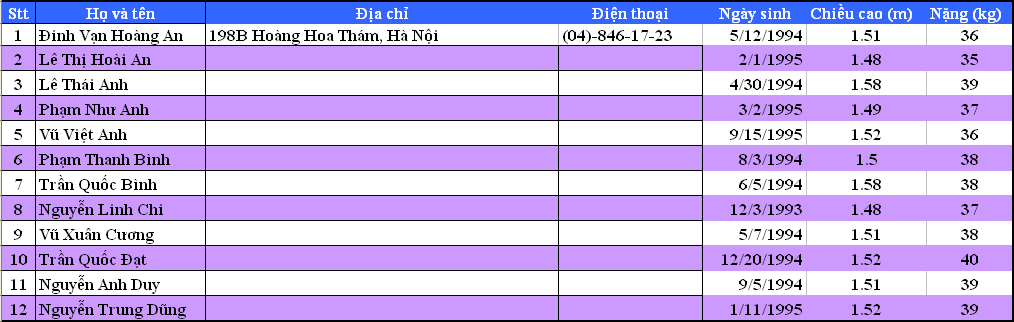 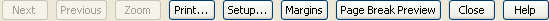 